Информация о состоявшемся ЕДИ «ШАГ»                                                          (9 класс)Дата проведения: 21 октября 2021 годаТема: «Начало Великой Отечественной войны»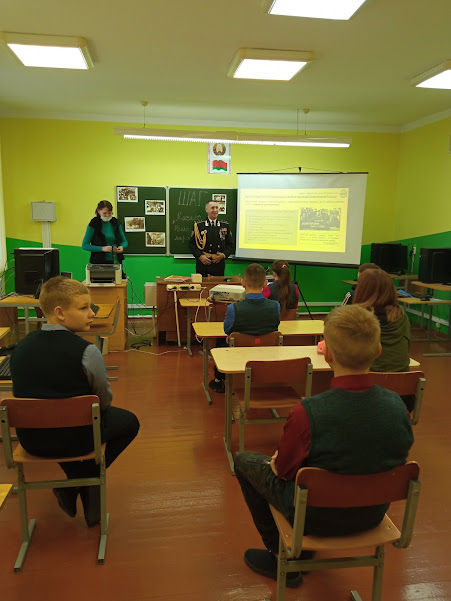 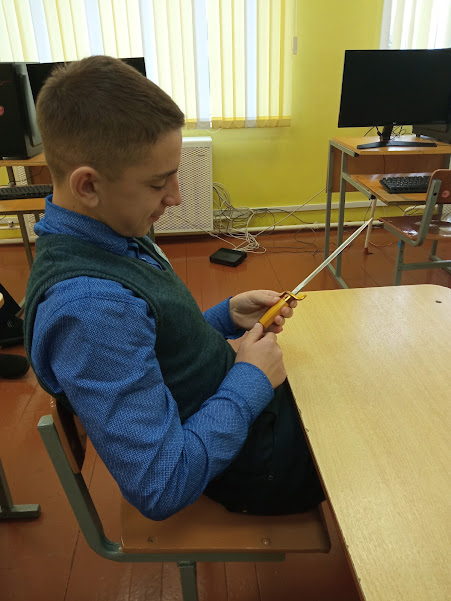 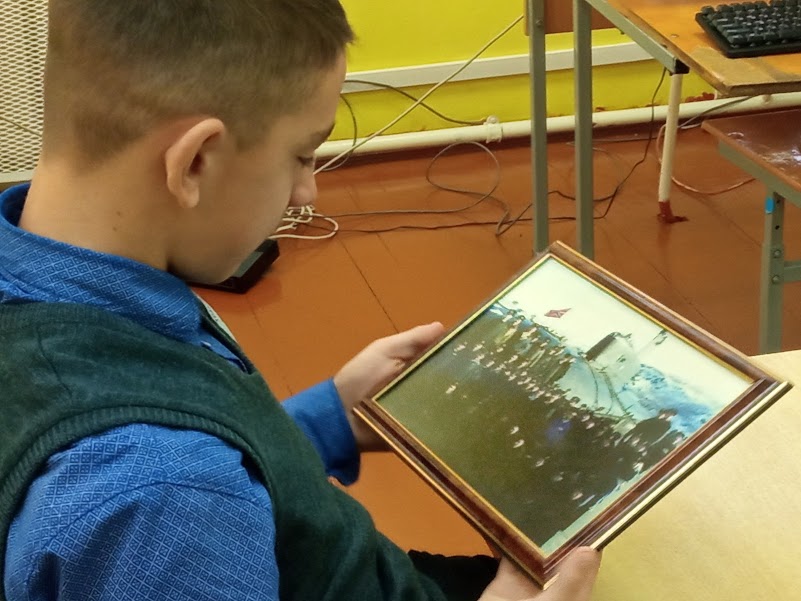 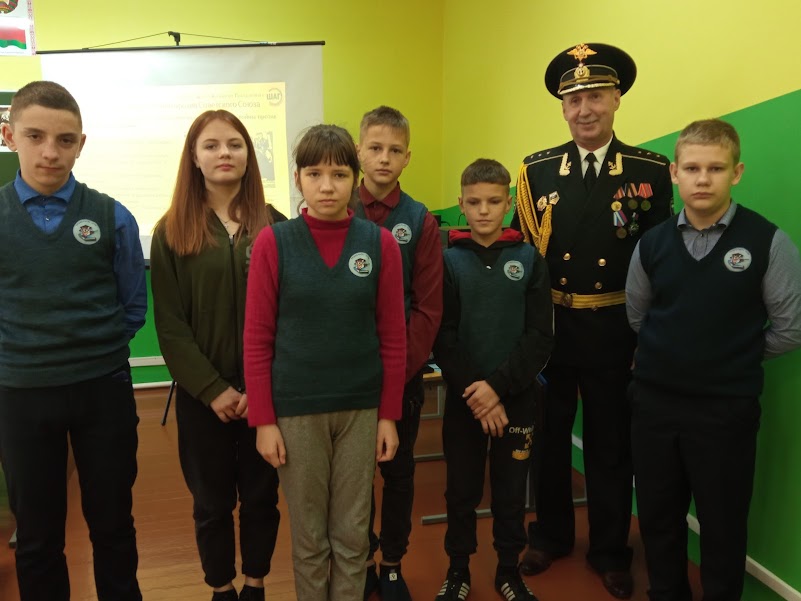 Государственное учреждение образования «Учебно-педагогический комплекс Трокельские ясли-сад-базовая школа», Вороновский районПриглашенные:  Королёв А.С., старший мичман военно-морского флотаПодробнее  об открытом микрофоне (https://trokeli.schools.by/m/) 